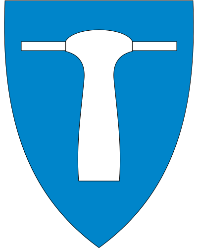 Retningslinjer for Foodtrucks i Flakstad kommuneEieren av Foodtrucken må dokumentere tillatelse fra grunneier for plassering av denne. Tillatelsen må ha en til og fra dato.
Eieren må dokumentere forsvarlig avfallshåndtering og sanitære forhold.
Uteservering i tilknytning til Foodtrucken godkjennes som hovedregel ikke.
Eieren må ha serveringsbevilling fra kommunen der Foodtrucken skal stå.
Bedriften som eier foodtrucken skal være registrert hos Mattilsynet. Foodtrucken må han en internkontroll som er godkjent av mattilsynet og etterkomme Mattilsynet sine krav til sporbarhet og allergenmerking.
Kjøretøy skal ikke være lengre enn 8 meter eller bredere enn 2,60 meter. Det kan ikke ha tilhenger.
Åpningstider er normalt 09.00-20.00, det kan gis dispensasjon til utvidet åpningstid inntil 23.00 i perioden 1. juni til 1. august.
Attest for skatt og merverdiavgift som ikke er eldre enn tre måneder.
En må være registrert bedrift med organisasjonsnummer.Vedtatt i formannskapet 23.03.21.